CERTIFICATE OF APPROVAL OF THESIS[TITLE: TIME NEW ROMAN 14, LINE SPACING: 1]By [Name, Times New Roman, 12]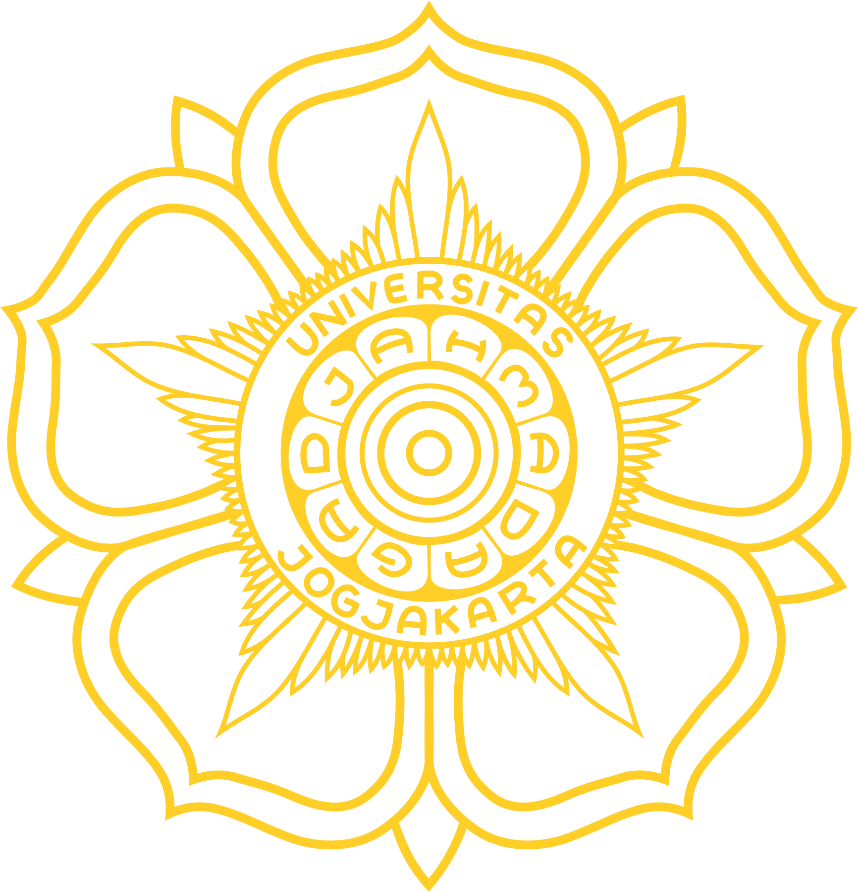 [NIM, Times New Roman, 12]has been defended before the Examination Committee on [date], and has met the thesis requirements of the Biology Master Program of the Faculty of Biology, Universitas Gadjah MadaExamination Committee MembersCommittee Chair								SignatureNIP 		Committee member 1/Thesis supervisorNIP			Committee member 2/Thesis co-supervisor (if any)NIP This thesis has been approved as a partial fulfillment of the requirements for the degree of Master of ScienceDate (Date of judicium)Prof. Dr. Budi Setiadi Daryono, M.Agr.Sc.Dean/Person Responsible for Biology Master Study ProgramFaculty of Biology, Universitas Gadjah Mada